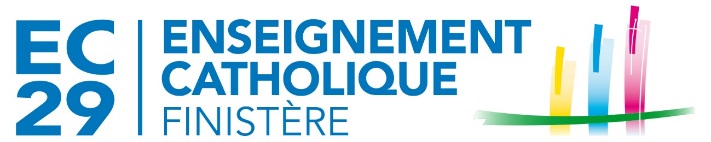 DIRECTION DE L’ENSEIGNEMENT CATHOLIQUE DU FINISTERE 	Pôle « Education-Pédagogie-Animation » 	 Mme Anne-Marie BRIAND-LE STER, Responsable du Pôle Mme Marie RAMOS, Mission Education Inclusive		Secrétariat 02 98 64 16 04 (ou Standard 02 98 64 16 00)ddec29.pedagogie@enseignement-catholique.bzhNos réf. : AMBLS.MT/18378Mise à jour : le 12/01/2018Objectifs du PPRE : répondre à la diversité des élèveshttp://eduscol.education.fr/cid50680/les-programmes-personnalises-de-reussite-educative-ppre.htmlLa diversité des élèves accueillis dans les écoles et collèges est une réalité qui doit être prise en compte dans l'élaboration des séances d'apprentissage.Des propositions de différenciations doivent permettre à chaque élève de maîtriser les compétences attendues dans le socle commun de connaissances, de compétences et de culture. Cette acquisition progressive ne se fait pas de la même façon pour tous les élèves, et l'école se doit de proposer un accompagnement pédagogique notamment aux élèves qui éprouvent des difficultés.La mise en œuvre d'actions pour aider un élève à développer ses connaissances peut prendre la forme d'un PPRE. Ce programme permet de coordonner une prise en charge personnalisée et peut intervenir à n'importe quel moment de la scolarité obligatoire. Il diversifie les aides proposées qui vont de la différenciation pédagogique dans la classe aux aides spécialisées. Il doit :identifier les besoins grâce à un diagnostic,fixer des objectifs précis en nombre réduit,se fonder sur des compétences déjà acquises,être défini sur une période relativement courte, éventuellement renouvelable,être expliqué à l'élève et sa famille,prévoir les modalités d'évaluation des progrès réalisés et des suites à donner.Tous les enfants, sans aucune distinction, sont capables d'apprendre et de progresser : ce principe d'une école inclusive, qui ne stigmatise pas les difficultés mais accompagne tous les élèves dans leur parcours scolaire, constitue le cœur du décret n° 2014-1377 du 18/11/14 relatif au suivi et à l'accompagnement pédagogique des élèves et doit concerner l'ensemble des pratiques pédagogiques. Dans son travail quotidien en classe, l'enseignant fait en sorte que chaque élève progresse au mieux dans ses apprentissages. Il ne s'agit plus seulement de répondre aux difficultés de certains élèves mais de donner à tous les moyens de progresser, en mobilisant des pratiques pédagogiques diversifiées et différenciées, grâce notamment aux outils et ressources numériques. Les enseignants organisent leurs enseignements en équipe afin d'assurer une continuité des apprentissages des élèves au sein de chaque cycle ; le conseil école-collège est en cela un outil important pour le cycle 3.Le Programme Personnalisé de Réussite Educative (PPRE) est désormais défini comme « un ensemble coordonné d'actions conçu pour répondre aux besoins d'un élève lorsqu'il apparaît qu'il risque de ne pas maîtriser à un niveau suffisant les connaissances et compétences attendues à la fin d'un cycle ». Le redoublement ne peut être proposé qu'à titre exceptionnel, à l'issue d'un dialogue avec l'élève et sa famille, et il est proscrit à l'école maternelle.Références Article L. 311-3-1, modifié par la loi n° 2013-595 du 08-07-2013 - art. 36.Article D. 311-11, créé par le décret n° 2014-1377 du 18-11-2014.Article D. 311-12, créé par le décret n° 2014-1377 du 18-11-2014.Circulaire de rentrée n° 2015-085 du 3-6-2015.La loi n° 2005-380 du 23/04/15 d’orientation et de programme pour l’avenir de l’école, à l’article 16.Le décret n° 2005-1014 du 24/08/05 (BO n° 31 du 01/09/05) relatif aux dispositifs d’aide et de soutien pour la réussite des élèves à l’école.École : .................................................................................................................................Elève (NOM-Prénom) : .......................................................................................................Date de naissance : …… / …... / …...    Classe : .............................. Enseignant(e)(s) : .............................................................................................................................................................................................................................................................LES DISPOSITIFS D’AIDES MIS EN ŒUVRE ACQUIS – PROGRES – REUSSITES - BESOINSRéférence au socle commun :   Palier 1    2    3    4Compétences principalement travaillées dans le cadre de l'aide à l'élève : (ne gardez ou renseignez que la partie du tableau correspondant à l’élève dont les besoins seront travaillés en Conseil de Cycle)PPREMISE EN ŒUVREUn emploi du temps de l'élève pourra être joint au PPRE.PPRE présenté à la famille                                                      PPRE présenté à l'élève      le ……../……../……..                                                               le ……../……../……..                  PPRE - Bilan CONCLUSION Fait le : ……../……../……..Le directeur, 				      L'enseignant, 				La famille,Public prioritaire :les élèves ne maîtrisant pas ou susceptibles de ne pas maîtriser les compétences du socle commun attendues à l’issue des cycles 2 et 3, les élèves bénéficiant d’un parcours accéléré,les élèves maintenus dans un cycle.PPRE n°………PPRE0ui (*) Non (*) Si oui, précisez (nombre, dates, objets) : PAI0ui NonPPRE0ui (*) Non (*) Si oui, précisez (nombre, dates, objets) : PPS (reconnaissance MDPH)0ui NonAIDES AU SEIN DE L’ECOLEAIDES AU SEIN DE L’ECOLEAIDES AU SEIN DE L’ECOLEOuiNonAu niveau de la classe : (surlignez, modifiez, complétez)Au niveau de la classe : (surlignez, modifiez, complétez)Au niveau de la classe : (surlignez, modifiez, complétez)Adaptation des supports de travail (agrandissement, quantité, présentation, couleur format…)Adaptation des supports de travail (agrandissement, quantité, présentation, couleur format…)Adaptation des supports de travail (agrandissement, quantité, présentation, couleur format…)Adaptation des modalités de travail (tutorat, coopération, …)Adaptation des modalités de travail (tutorat, coopération, …)Adaptation des modalités de travail (tutorat, coopération, …)Aménagement des espaces de travail (îlots, espaces pour se concentrer, …)Aménagement des espaces de travail (îlots, espaces pour se concentrer, …)Aménagement des espaces de travail (îlots, espaces pour se concentrer, …)Vigilance à l’égard de la difficulté du travail demandéVigilance à l’égard de la difficulté du travail demandéVigilance à l’égard de la difficulté du travail demandéVigilance concernant les consignesVigilance concernant les consignesVigilance concernant les consignesAide au repérage des étapes du travail (planification, organisation, …)Aide au repérage des étapes du travail (planification, organisation, …)Aide au repérage des étapes du travail (planification, organisation, …)Aide à l’organisation du matériel, de la gestion des cahiers, de la gestion du temps…Aide à l’organisation du matériel, de la gestion des cahiers, de la gestion du temps…Aide à l’organisation du matériel, de la gestion des cahiers, de la gestion du temps…Aide à la mémoire, à l’autonomie dans la gestion des outils et des ressources (plannings visuels, mémos, matériel concret, manipulation, pictogrammes…)Aide à la mémoire, à l’autonomie dans la gestion des outils et des ressources (plannings visuels, mémos, matériel concret, manipulation, pictogrammes…)Aide à la mémoire, à l’autonomie dans la gestion des outils et des ressources (plannings visuels, mémos, matériel concret, manipulation, pictogrammes…)Aides métacognitives (stratégies, méthodologies…)Aides métacognitives (stratégies, méthodologies…)Aides métacognitives (stratégies, méthodologies…)Aide à l’estime de soi (encouragements, évaluation positive…)Aide à l’estime de soi (encouragements, évaluation positive…)Aide à l’estime de soi (encouragements, évaluation positive…)Autres (précisez) :Autres (précisez) :Autres (précisez) :Au niveau de l’école : Au niveau de l’école : Au niveau de l’école : Aide personnalisée / APCAide personnalisée / APCAide personnalisée / APCStage de remise à niveauStage de remise à niveauStage de remise à niveauDispositif d’AdaptationDispositif d’AdaptationDispositif d’AdaptationEquipes Educatives Equipes Educatives Equipes Educatives Partenaires de l’Education NationalePartenaires de l’Education NationalePartenaires de l’Education NationalePsychologue de l’EducationPsychologue de l’EducationPsychologue de l’EducationMédecin de l’Education Nationale Médecin de l’Education Nationale Médecin de l’Education Nationale Autre(s) aide(s) – (précisez) :Autre(s) aide(s) – (précisez) :Autre(s) aide(s) – (précisez) :Autre(s) aide(s) – (précisez) :Autre(s) aide(s) – (précisez) :PARTENAIRES DE L’ELEVE ET DE SON PROJETNomsJours et fréquencesdes prises en chargeJours et fréquencesdes prises en chargeJours et fréquencesdes prises en chargeLibéraux (orthophonistes, psychomotriciens, ergothérapeutes...)SESSADCAMSPCMPI, hôpital de jourEtablissement médico-social (CMPP...)Autres (précisez) :Observations en lien avec les compétences du socle communDécret n° 2015-372 du 31/03/15 relatif au socle commun de connaissances, de compétences et de culture - JORF n° 0078 du 02/04/15 - Texte n° 16 - BO n°17 du 23/04/15  Observations en lien avec les compétences du socle communDécret n° 2015-372 du 31/03/15 relatif au socle commun de connaissances, de compétences et de culture - JORF n° 0078 du 02/04/15 - Texte n° 16 - BO n°17 du 23/04/15  Observations en lien avec les compétences du socle communDécret n° 2015-372 du 31/03/15 relatif au socle commun de connaissances, de compétences et de culture - JORF n° 0078 du 02/04/15 - Texte n° 16 - BO n°17 du 23/04/15  Besoins repérés(en lien avec des difficultés, des obstacles)Réussites(leviers, points d’appui, potentialités)Ce que dit (pense) l’élève : Les langages pour penser et communiquerLes méthodes et outils pour apprendreLa formation de la personne et du citoyenLes systèmes naturels et les systèmes techniquesLes représentations du mondeet de l’activité humaineObservation des attitudes, des besoins relationnelsObservation des attitudes, des besoins relationnelsObservation des attitudes, des besoins relationnelsCe que dit (pense) l’élève :Projet d’élèveEngagement dans la tâcheAttention, concentrationMémorisationMobilitéRelations aux autresRelation à soiStratégies…Exemples de démarches et d'outils ayant permis à l'élève de progresser, quel que soit le domaine disciplinaire :Difficultés persistantes malgré les aides mises en place :Axes prioritaires (transversaux et/ou disciplinaires) retenus par le Conseil de Maîtres :Compétence(s) visée(s) dans la perspective de la maîtrise du socle commun :Domaine(s) ciblé(s) [connaissance(s), capacité(s) ou attitude(s) visée(s)] :Période du PPRE (durée limitée) : du ……../……../……..    au ……../……../……..Période du PPRE (durée limitée) : du ……../……../……..    au ……../……../……..Dans la classeDisciplines concernées :Dans la classeStratégies / démarches :Dans la classeOutils :Dans la classeModalités d'évaluation :Dans le cadre des dispositifs particuliersAutre dispositif pédagogique extérieurDate : ……../……../……..Date : ……../……../……..Date : ……../……../……..Connaissance(s), capacité(s) ou attitude(s) ciblée(s)Progrès réalisésDifficultés observéesObservations / Bilan :Observations / Bilan :Observations / Bilan :Les objectifs sont atteints Arrêt de l'aide pour l'élève.Les objectifs sont partiellement atteints :	Mise en place d’un autre PPRE………………	oui  non	Ajustement des modalités de travail…………	oui  non 